Подготовка к олимпиаде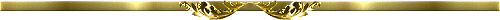 Олимпиады1. Олимпиады и конкурсы по математике - Центр развития талантов «Мега-Талант» дает школьникам и воспитанникам дошкольных учреждений возможность заявить о себе и показать уровень своих знаний. Учителя и педагоги повышают профессиональную компетентность. Кроме наградных материалов, есть возможность выиграть ценные призы. Центр занимается организацией дистанционных олимпиад, конкурсов, викторин и марафонов.http://mega-talant.com/2. Интернет-олимпиада по математике "Кенгуру" - Интернет-олимпиада по математике "Кенгуру", математические игры, конкурсы для школьников, логические игры, веселые игры он-лайн с рейтингом игроков, полезные советы, огромное количество задач и их решение, веселый школьный форум, энциклопедия, знакомства для подростков, каталог сайтов и многое другое.http://www.kengyry.com/3. Занимательная математика - школьникам - Игры и конкурсы по математике для школьников 5-8 классов. Нестандартные задачи на развитие логического мышления. Открытые для всех школьников олимпиады по математике в интернете.http://www.math-on-line.com/4. Математика - для развития детей - Развивающие игры - сейчас! Это не только детские игры в семье, это игры детей между собой в интернете, онлайн, это развивающие игры "Сократ": математические игры, конкурсы, олимпиады и логические задачи в детском интернете! Включайтесь в развивающую игру "Сократ", одержите победу - сейчас! Интернет-магазин развивающих игр для детей "Сократ".http://www.develop-kinder.com/Подготовка к олимпиаде1. Задачник для подготовки к олимпиадам по математикеАдрес сайта: http://ru.similarsites.comНа данном сайте представлены различные задачи по математике (более 2000). В основном это задачи, предлагаемые в разное время на письменных экзаменах в МГУ имени Ломоносова. Особое внимание уделено задачам и вариантам Механико-Математического, ВМиК и Экономического факультетов МГУ (есть варианты с решениями), есть несколько вариантов МФТИ. Все ресурсы сайта находятся в свободном доступе.Предметные олимпиады являются неотъемлемой частью учебного      процесса, они отражают итог урочной и внеурочной работы учителя.     Олимпиада по математике преследует следующие цели:         Расширение математического кругозора учащихся, совершенствование их математического развития;         Привитие учащимся интереса к предмету «Математика»;         Выявление учащихся, проявивших наиболее высокие способности к предмету.         Важным моментом подготовки к олимпиаде является составление текста олимпиады. Существуют определённые требования к этим текстам: количество заданий, расположение заданий по степени возрастания сложности, соответствия заданий школьной программе.Тексты олимпиадных работПодготовке и проведению олимпиады по математике уделяется особое внимание. Участников олимпиады привлекает дух состязательности, а также желание проверить свою логику в науке наук – математике.
Олимпиады по математике проводятся в каждой параллели классов отдельно. Олимпиадные задания отвечают следующим требованиям:Число задач должно быть от четырёх до семи;Задачи располагаются в порядке возрастания их сложности;Сложность задач определяется их структурой и соответствием требованиям программы данного класса;Первые две задачи представляют средний уровень трудности, следующие 2-3 задания – это задачи повышенной трудности и последние задания являются наиболее трудными;Рекомендуется включать в тексты олимпиады занимательные задачи. Время проведения олимпиады для 5-8 классов – 2 часа, для 9-11 классов – 3 часа.ПАМЯТКА УЧАСТНИКУ ОЛИМПИАДЫ1.     Прочитайте все задачи и наметьте, в каком порядке вы будете их решать. Помните, последние задачи обычно более сложные.
 
2.     Если для вас задача решилась слишком легко, то, скорее всего, вы не поняли условие или где-то ошиблись.
 
3.     Если задача не решается – попробуйте упростить её условие ( взять меньше числа, рассмотреть частные случаи и т. д. ) или порешать её « с конца», «от противного», поставить вместо чисел переменные и т. д.
 
4.     Не зацикливайтесь на одной задаче:иногда отрывайтесь от неё и оценивайте положение. Если есть хоть небольшие успехи, то можно продолжать, а если мысль ходит по кругу, то задачу лучше оставить ( хотя бы на время ).
 
5.     Почувствовав усталость – сразу отдыхайте ( посмотрите в окно, закройте глаза, отвлекитесь ).
 
6.     Решив задачу, сразу оформите её решение. Это поможет проверить рассуждения и освободить мысли для других задач.
 
7.     Перед сдачей работы проверьте написанное – поймут ли ваши решения члены жюри?Материал опубликован на сайте: http://malyasovalg.jimdo.com/%D0%BE%D0%BB%D0%B8%D0%BC%D0%BF%D0%B8%D0%B0%D0%B4%D1%8B/%D0%BF%D0%BE%D0%B4%D0%B3%D0%BE%D1%82%D0%BE%D0%B2%D0%BA%D0%B0-%D0%BA-%D0%BE%D0%BB%D0%B8%D0%BC%D0%BF%D0%B8%D0%B0%D0%B4%D0%B5/